Instructions for RecertificationDo a new VS21A an enter the applicants’ benefits.All six months for fixed incomes.Three months for applicants on an employment plan.		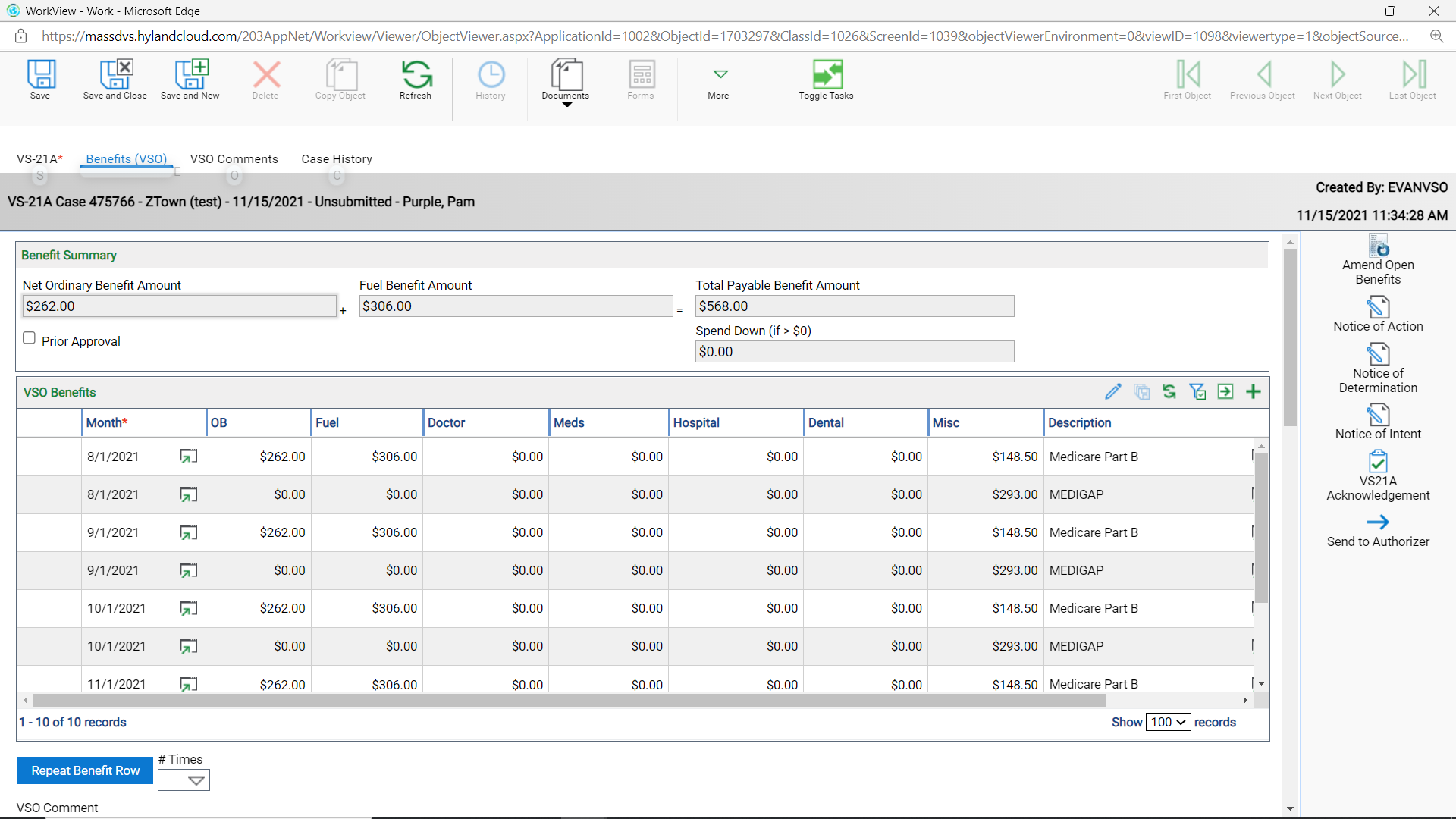 Click on the VSO Comments tab to enter a note to the Authorizer and to add a private one for the case.This is where you want to enter what you received for docs and notes about the case. 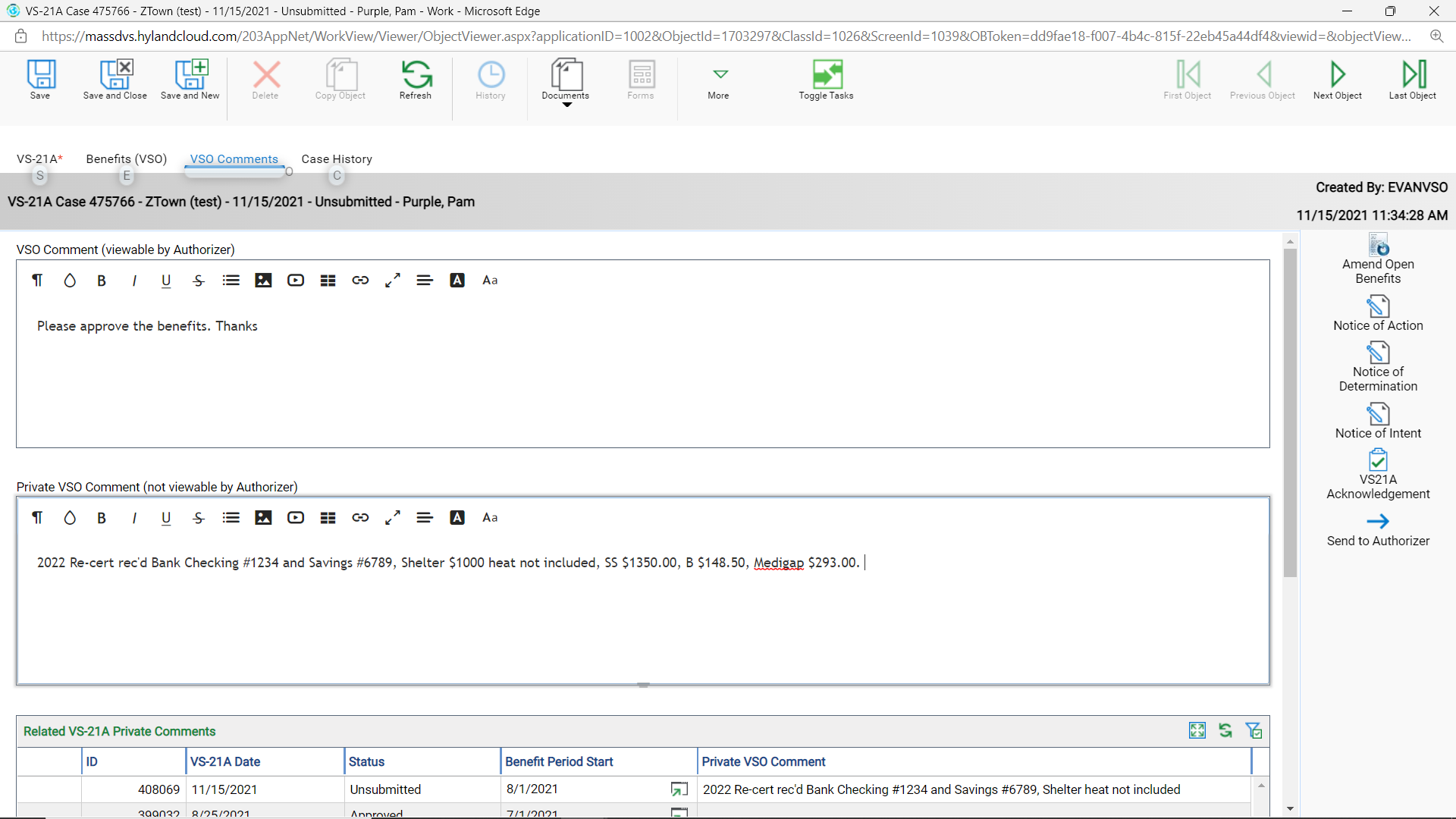 Once all benefits and notes are added, upload the documents in one file. You want to have the      VS21A open and be either on the VS-21A tab, OR the Benefits (VSO) tab, OR the VSO Comments tab.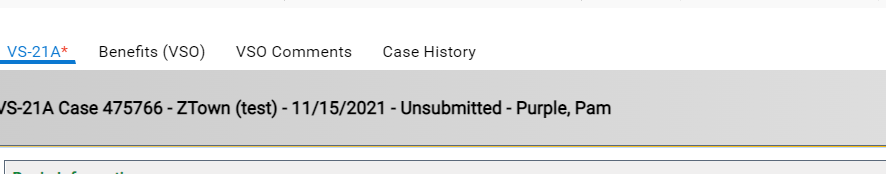 Click on the Documents tab then click on the Upload.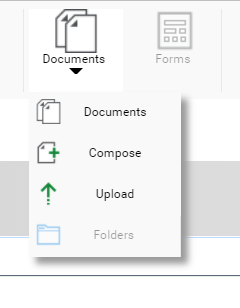 There are three important steps.Choose File (blue arrow)Select the correct Document Type Groups (yellow arrow) Choose ALL or DVS - MISSelect the correct Document Type (red arrow) Choose Re-cert Packet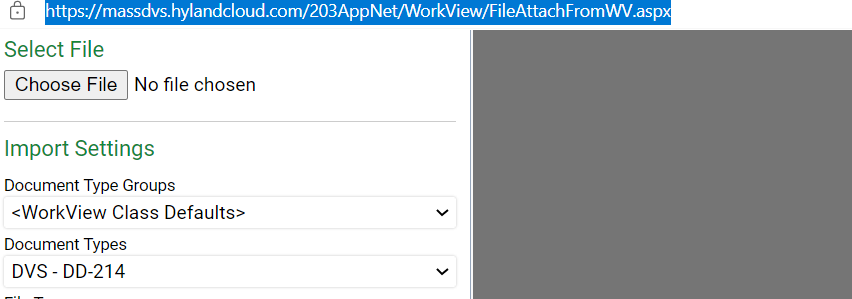 Example: See Document Types, VERY INPORTMANT CHOOSE RE-CERT PACKET (red box)This will help YOU and the AUTHORIZER to find the documents easy.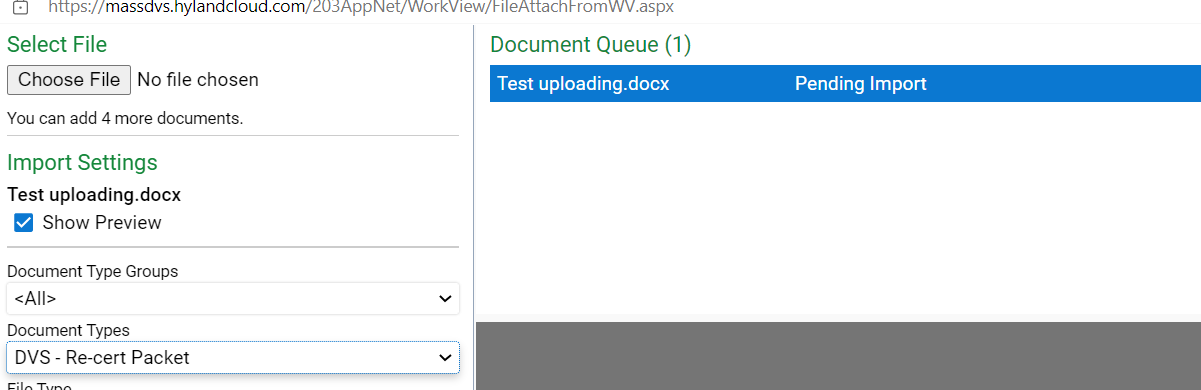 